NATIONAL INSTITUTE OF TECHNOLOGY MEGHALAYA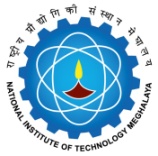 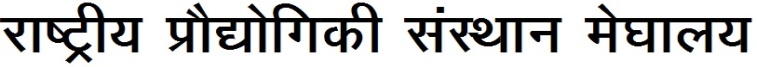 Merit Scholarship Application FormSession .............Roll No: Discipline:Programme (M.Tech/B.Tech/Ph.D):CGPA (latest):  Semester:                           Personal DetailsName: Nationality:Category:		        ST   	 SC                 GEN	      OBC	  PHGender:		                     Male			FemaleDate of Birth:	               		Year		        Month		     DateFather’s Name:Mother’s Name:Mailing Address of Parents:Bank Account Details:   E-Mail ID & Ph. No:   Alternate E-Mail ID:   12. Declaration by the Student:I hereby declare that the information given above is correct.I am availing/ not availing any other scholarship from any other source.If Yes, details of the source from where scholarship is availed and since when_______________________________________________________________________________________________________________________________________________________________________________I shall abide by the terms and conditions of the merit scholarship.I undertake that if at any stage, it is found by the sanctioning authority that the information given by me is false or if I violate the terms and conditions of the scholarship, the scholarship sanctioned to me may be cancelled and necessary amount, if any, will be refunded back to the Institute.        Date:   _____/_____/______        Place: ___________________Signature of the Candidate13. For Office Use: (to be filled by departmental Office)   A. Attendance % in the last Semester:         B. Disciplinary Conduct: (remarks in the form by disciplinary committee)______________________________________________________________________________________________________________________________________________________________________________________________________________________________________________________________________________________________________Verified by						Chairman, Disciplinary Committee14. Verification or information to be furnished by the Head of Institute/AuthorityIt is certified that the information filled in the above mentioned columns by Mr/Ms . . . . . . . . . . . . . . . . . . . . . . . . . . . . . . . . . . . . . . . S/o, D/o Mr. . . . . . . . . . . . . . . . . . . . . . . . . . . . . . . . . . . . . . . who is admitted in . . . . . . . . . . . . . . . . . . . . . . . . . . . . . . . . Programme for the academic year . . . . . . . . . . . .  in . . . . . . . . . . . . . . . . . . . . . . Institute is correct.Date:   _____/_____/______Place: ___________________Signature of the Head of      Department/First Year    Co-ordinatorRecommended:                        Approved:                       Chairman, Screening Committee                                                                        Director, NITM       City:State:Pin Code:Ph. No. of Parents:Bank Name & Branch:Bank Name & Branch:Account Holder’s Name:Account Holder’s Name:Account No:Account No:Savings/Current Account:IFSC Code: